«Хто любить навчання, той любить пізнання, а хто докір ненавидить, той нерозумний»Книга приповістей Соломонових 12:1Індивідуальне опрацювання матеріалуРозв’язування лінійних нерівностей та систем лінійних нерівностей1 варіантПрограма D (1 – 3 бали)Розв’язати нерівність означає…Розв’язок нерівності  записують так…Укажіть число, що є розв’язком системи нерівностей  :Програма С (4 – 6 балів)Виконати програму D.Записати множину розв’язків подвійної нерівності .Установіть відповідність між проміжками (1 – 3) та їх зображеннями (А – Г) на числовій прямій.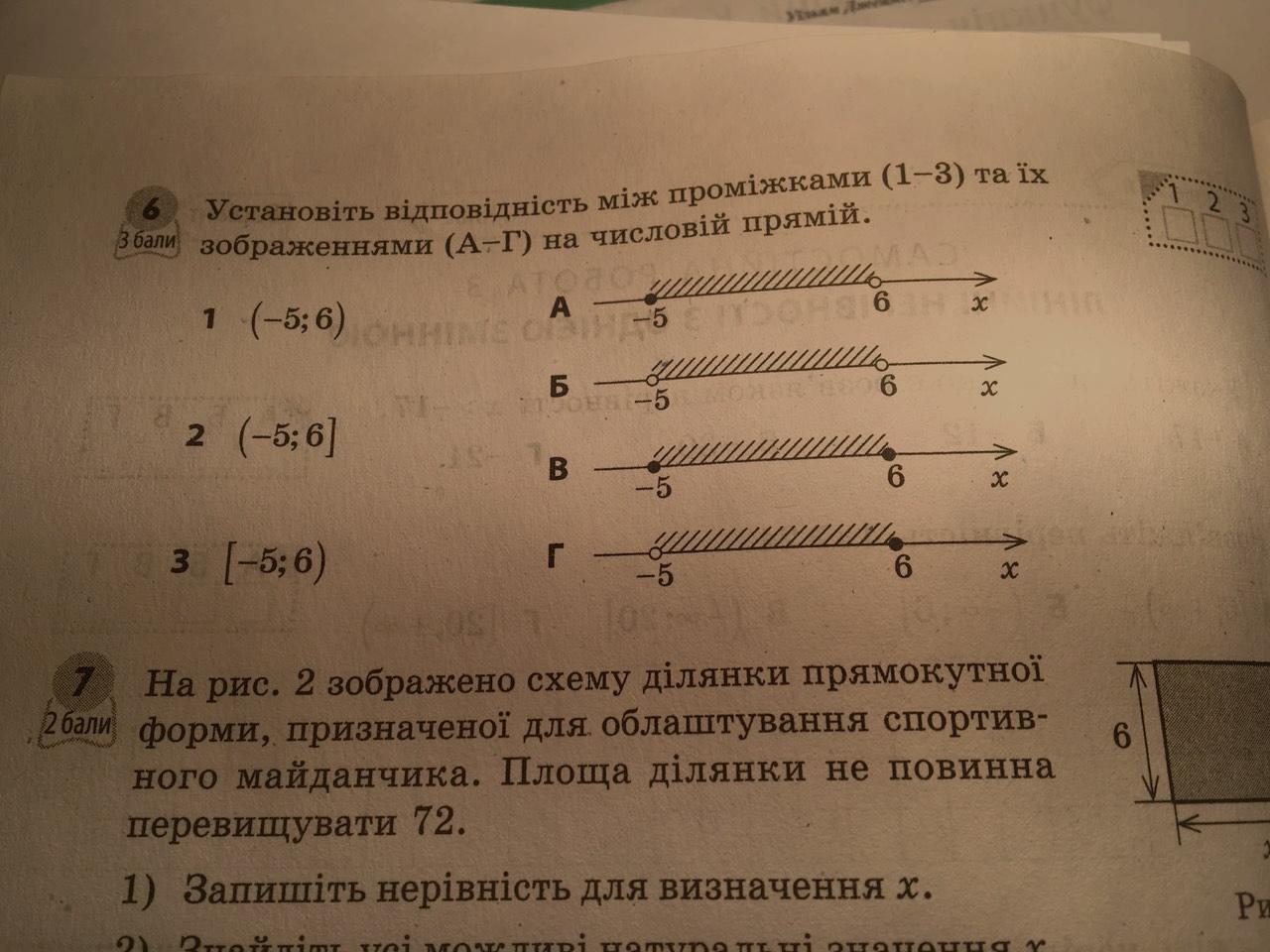 Програма В (7 – 9 балів)Виконати програму С.Розв’язати нерівність .Розв’язати систему нерівностей  Програма А (10 – 12 балів)Виконати програму В.Знайти всі цілі розв’язки системи «Хто любить навчання, той любить пізнання, а хто докір ненавидить, той нерозумний»Книга приповістей Соломонових 12:1Індивідуальне опрацювання матеріалуРозв’язування лінійних нерівностей та систем лінійних нерівностей2 варіантПрограма D (1 – 3 бали)Усі розв’язки нерівності утворюють …Розв’язок нерівності  записують так…Укажіть число, що є розв’язком системи нерівностей  :Програма С (4 – 6 балів)Виконати програму D.Записати множину розв’язків подвійної нерівності .Установіть відповідність між проміжками (1 – 3) та їх зображеннями (А – Г) на числовій прямій.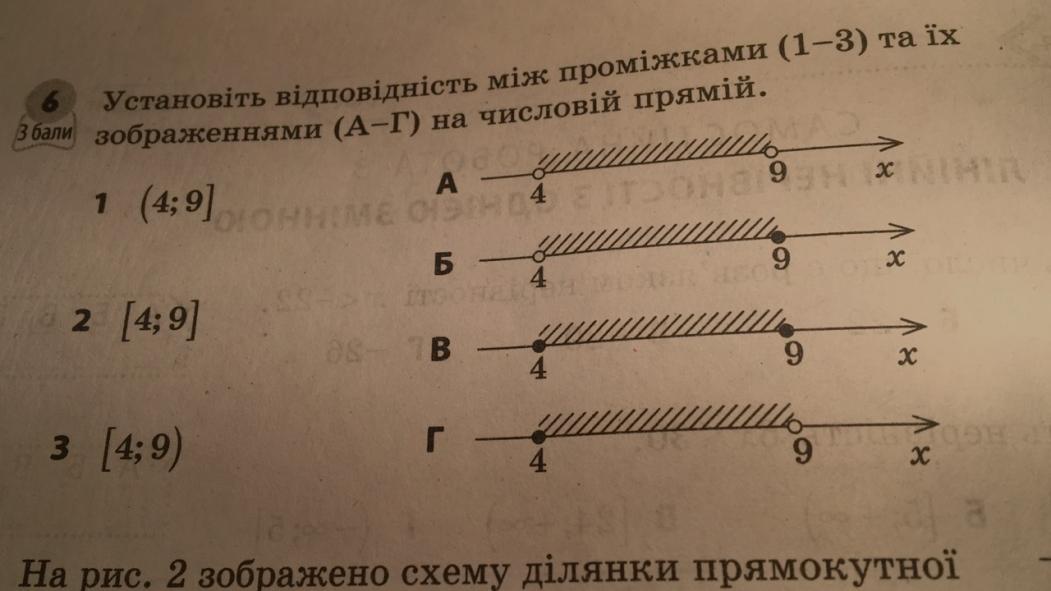 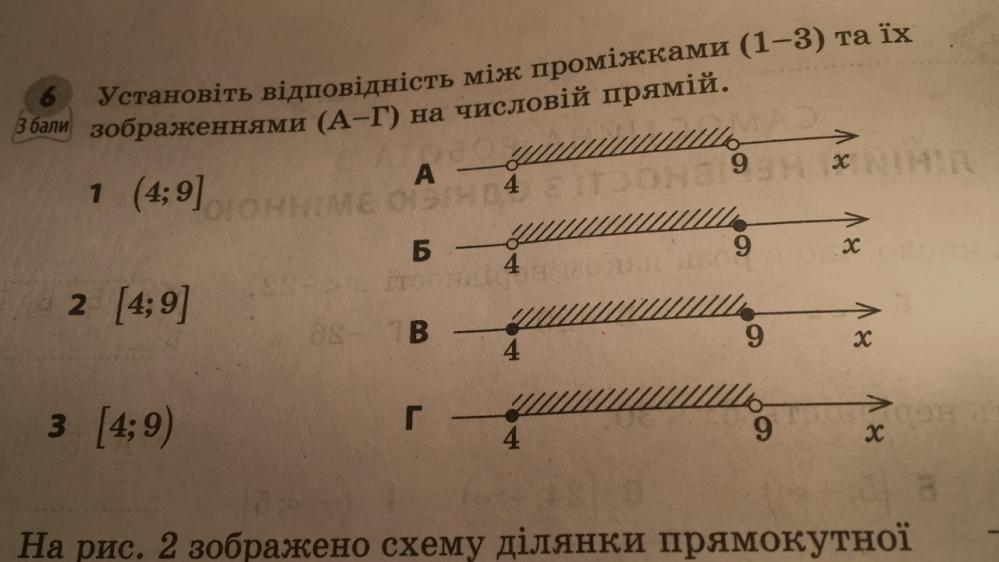 Програма В (7 – 9 балів)Виконати програму С.Розв’язати нерівність .Розв’язати систему нерівностей  Програма А (10 – 12 балів)Виконати програму В.Знайти всі цілі розв’язки системи АБВГЗнайти два значення змінної, що задовольняють нерівністьЗнайти одне значення змінної, що задовольняє нерівністьЗаписати довільне значення змінноїЗнайти всі її розв’язки або показати, що їх не існуєАБВГАБВГАБВГсукупність розв’язків множину розв’язків  об’єднання розв’язків переріз розв’язків АБВГАБВГ